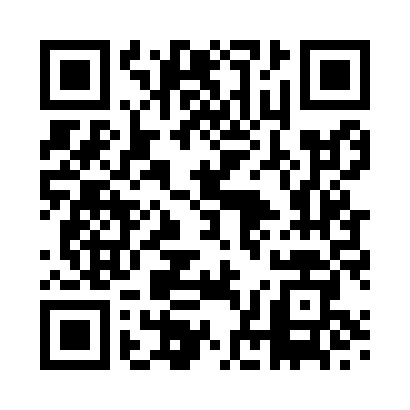 Prayer times for Altamuskin, UKWed 1 May 2024 - Fri 31 May 2024High Latitude Method: Angle Based RulePrayer Calculation Method: Islamic Society of North AmericaAsar Calculation Method: HanafiPrayer times provided by https://www.salahtimes.comDateDayFajrSunriseDhuhrAsrMaghribIsha1Wed3:375:491:256:369:0311:142Thu3:365:471:256:379:0511:153Fri3:355:451:256:389:0611:164Sat3:345:431:256:409:0811:175Sun3:335:411:256:419:1011:186Mon3:325:391:256:429:1211:197Tue3:315:371:256:439:1411:208Wed3:305:351:256:449:1611:209Thu3:295:331:256:459:1711:2110Fri3:285:311:256:469:1911:2211Sat3:275:291:256:479:2111:2312Sun3:265:271:256:489:2311:2413Mon3:255:261:256:499:2511:2514Tue3:255:241:256:509:2611:2615Wed3:245:221:256:519:2811:2716Thu3:235:211:256:529:3011:2717Fri3:225:191:256:539:3111:2818Sat3:215:171:256:549:3311:2919Sun3:205:161:256:559:3511:3020Mon3:205:141:256:569:3611:3121Tue3:195:131:256:579:3811:3222Wed3:185:111:256:589:4011:3223Thu3:185:101:256:599:4111:3324Fri3:175:091:257:009:4311:3425Sat3:165:071:257:009:4411:3526Sun3:165:061:257:019:4611:3627Mon3:155:051:267:029:4711:3628Tue3:155:041:267:039:4811:3729Wed3:145:031:267:049:5011:3830Thu3:145:011:267:049:5111:3931Fri3:135:001:267:059:5211:39